АДМИНИСТРАЦИЯБ Е Р Е З О В С К О Г О   СЕЛЬСКОГО  ПОСЕЛЕНИЯРаздольненского  района  Республики  КрымП О С Т А Н О В Л Е Н И Е № 51от  «27» февраля  2019г.            	с.Березовка	«О  внесении  изменений  в  кассовый  план  по доходам и расходам бюджета  Березовского  сельского  поселения  на  2019 год»В соответствии  с Бюджетным кодексом Российской Федерации в  целях  организации  исполнения  бюджета    Березовского  сельского  поселения  администрация  Березовского  сельского  поселения:п о с т а н о в л я е т:1. Внести    изменения  в  кассовый  план по доходам и  расходам (приложение №1, 2)  бюджета  Березовского  сельского  поселения  на  2019 год,  изложив  его  в  новой  редакции.2. Контроль за выполнением настоящего  постановления оставляю  за  собой. Председатель Березовского сельского совета-                                                                                   глава    администрации                                                                                                           Березовского  сельского поселения		                                                      А.Б.Назар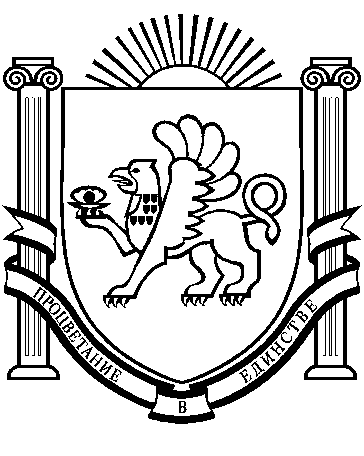 